RIV. Congr. fasc. 14, 1927, PADRI GENERALI, pag. 86-94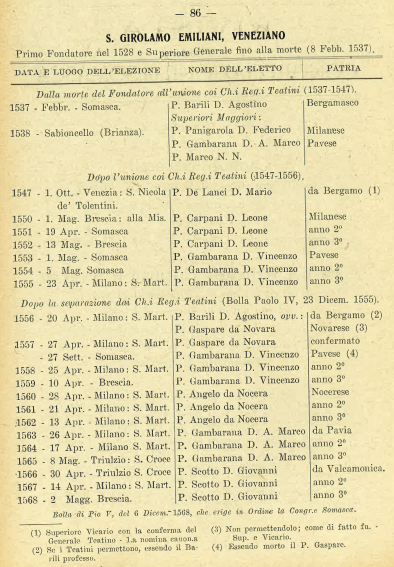 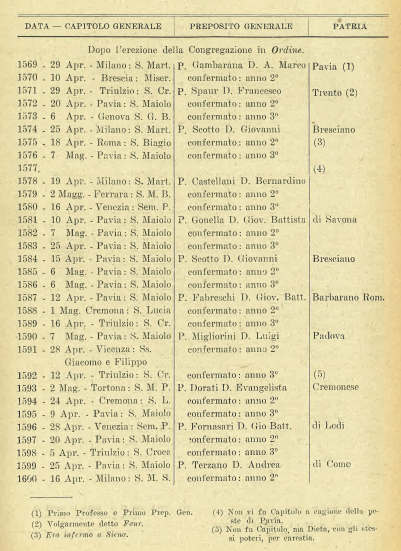 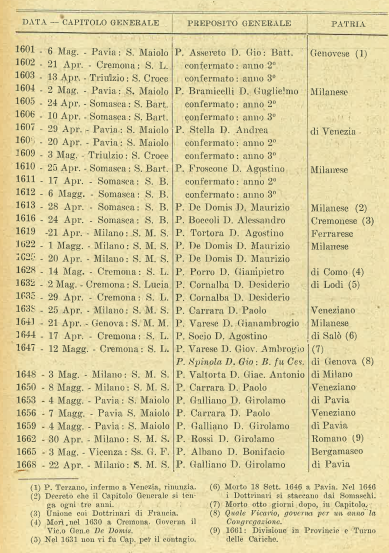 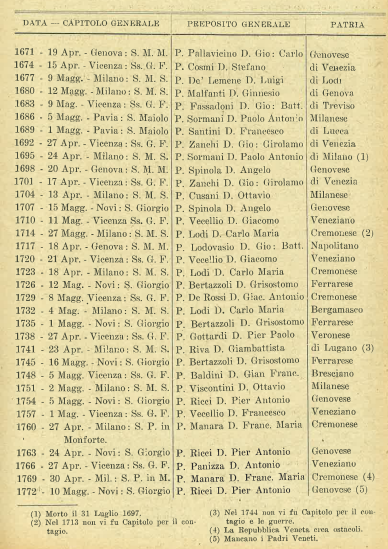 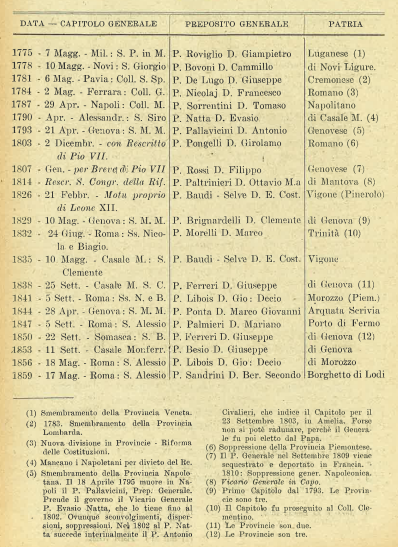 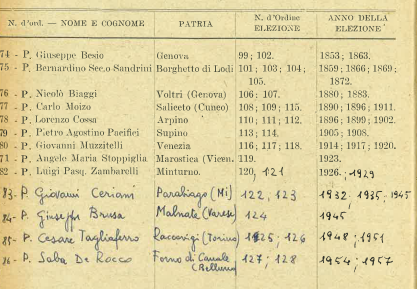 